Зарегистрировано в Минюсте России 15 февраля 2022 г. N 67275МИНИСТЕРСТВО ЗДРАВООХРАНЕНИЯ РОССИЙСКОЙ ФЕДЕРАЦИИПРИКАЗот 26 января 2022 г. N 25нОБ УТВЕРЖДЕНИИ ПОРЯДКА И УСЛОВИЙОСУЩЕСТВЛЕНИЯ ДЕНЕЖНЫХ ВЫПЛАТ СТИМУЛИРУЮЩЕГО ХАРАКТЕРАМЕДИЦИНСКИМ РАБОТНИКАМ ЗА ВЫЯВЛЕНИЕ ОНКОЛОГИЧЕСКИХЗАБОЛЕВАНИЙ В ХОДЕ ПРОВЕДЕНИЯ ДИСПАНСЕРИЗАЦИИИ ПРОФИЛАКТИЧЕСКИХ МЕДИЦИНСКИХОСМОТРОВ НАСЕЛЕНИЯВ соответствии с пунктом 10 Правил предоставления межбюджетных трансфертов из бюджета Федерального фонда обязательного медицинского страхования бюджетам территориальных фондов обязательного медицинского страхования на финансовое обеспечение осуществления денежных выплат стимулирующего характера медицинским работникам за выявление онкологических заболеваний в ходе проведения диспансеризации и профилактических медицинских осмотров населения, утвержденных постановлением Правительства Российской Федерации от 30 декабря 2019 г. N 1940 (Собрание законодательства Российской Федерации, 2020, N 1, ст. 109), приказываю:1. Утвердить порядок и условия осуществления денежных выплат стимулирующего характера медицинским работникам за выявление онкологических заболеваний в ходе проведения диспансеризации и профилактических медицинских осмотров населения согласно приложению к настоящему приказу.2. Признать утратившим силу приказ Министерства здравоохранения Российской Федерации от 7 июля 2020 г. N 682н "Об утверждении порядка и условий осуществления денежных выплат стимулирующего характера медицинским работникам за выявление онкологических заболеваний в ходе проведения диспансеризации и профилактических медицинских осмотров населения" (Зарегистрирован Министерством юстиции Российской Федерации 10 августа 2020 г., регистрационный N 59224).МинистрМ.А.МУРАШКОПриложениек приказу Министерства здравоохраненияРоссийской Федерацииот 26 января 2022 г. N 25нПОРЯДОК И УСЛОВИЯОСУЩЕСТВЛЕНИЯ ДЕНЕЖНЫХ ВЫПЛАТ СТИМУЛИРУЮЩЕГО ХАРАКТЕРАМЕДИЦИНСКИМ РАБОТНИКАМ ЗА ВЫЯВЛЕНИЕ ОНКОЛОГИЧЕСКИХЗАБОЛЕВАНИЙ В ХОДЕ ПРОВЕДЕНИЯ ДИСПАНСЕРИЗАЦИИИ ПРОФИЛАКТИЧЕСКИХ МЕДИЦИНСКИХОСМОТРОВ НАСЕЛЕНИЯ1. В соответствии с настоящим порядком и условиями осуществления денежных выплат стимулирующего характера медицинским работникам за выявление онкологических заболеваний в ходе проведения диспансеризации и профилактических медицинских осмотров населения (далее - порядок) средства на осуществление денежных выплат стимулирующего характера медицинским работникам за выявление онкологических заболеваний в ходе проведения диспансеризации и профилактических медицинских осмотров населения (далее - денежные выплаты) в соответствии с пунктом 13 Правил предоставления межбюджетных трансфертов из бюджета Федерального фонда обязательного медицинского страхования бюджетам территориальных фондов обязательного медицинского страхования на финансовое обеспечение осуществления денежных выплат стимулирующего характера медицинским работникам за выявление онкологических заболеваний в ходе проведения диспансеризации и профилактических медицинских осмотров населения, утвержденных постановлением Правительства Российской Федерации от 30 декабря 2019 г. N 1940 (Собрание законодательства Российской Федерации, 2020, N 1, ст. 109) (далее - Правила), предоставляются из бюджета территориального фонда обязательного медицинского страхования (далее - территориальный фонд) в медицинские организации на основании заявок на получение средств из бюджета территориального фонда на осуществление денежных выплат (далее - Заявка), поданных медицинскими организациями в территориальный фонд в порядке, предусмотренном приложением N 1 к порядку, и по форме, согласно приложению N 2 к порядку, при наличии соглашения территориального фонда и медицинской организации о софинансировании расходов на осуществление денежных выплат <1>, заключенного в порядке, предусмотренном приложением N 3 к порядку, и по форме, согласно приложению N 4 к порядку.--------------------------------<1> Пункт 12 Правил.2. Территориальные фонды ежемесячно, не позднее 10 рабочего дня месяца, следующего за отчетным, представляют в медицинскую организацию сведения по каждому случаю впервые выявленного в ходе проведения диспансеризации и профилактических медицинских осмотров населения онкологического заболевания, диагноз которого подтвержден результатами соответствующих диагностических инструментальных и (или) лабораторных исследований (далее соответственно - Сведения, случай заболевания), в части медицинской помощи, оказанной указанной медицинской организацией, включающие:1) номер полиса обязательного медицинского страхования застрахованного лица (далее - пациент);2) номер и дату реестра счета на оплату медицинской помощи медицинской организации и номер случая оказания медицинской помощи;3) код медицинской организации в кодировке единого реестра медицинских организаций, содержащийся в реестре медицинских организаций, осуществляющих деятельность в сфере обязательного медицинского страхования <2> (далее - реестр медицинских организаций), которой предоставляются Сведения и в которой работает медицинский работник:--------------------------------<2> Пункт 102 Правил обязательного медицинского страхования, утвержденных приказом Министерства здравоохранения Российской Федерации от 28 февраля 2019 г. N 108н (зарегистрирован Министерством юстиции Российской Федерации 17 мая 2019 г., регистрационный N 54643), с изменениями, внесенными приказами Министерства здравоохранения Российской Федерации от 9 апреля 2020 г. N 299н (зарегистрирован Министерством юстиции Российской Федерации 14 апреля 2020 г., регистрационный N 58074), от 25 сентября 2020 г. N 1024н (зарегистрирован Министерством юстиции Российской Федерации 14 октября 2020 г., регистрационный N 60369), от 10 февраля 2021 г. N 65н (зарегистрирован Министерством юстиции Российской Федерации 17 марта 2021 г., регистрационный N 62797), от 26 марта 2021 г. N 254н (зарегистрирован Министерством юстиции Российской Федерации 22 апреля 2021 г., регистрационный N 63210), от 1 июля 2021 г. N 696н (зарегистрирован Министерством юстиции Российской Федерации 29 июля 2021 г., регистрационный N 64445), от 3 сентября 2021 г. N 908н (зарегистрирован Министерством юстиции Российской Федерации 5 октября 2021 г., регистрационный N 65295), от 15 декабря 2021 г. N 1148н (зарегистрирован Министерством юстиции Российской Федерации 24 января 2022 г., регистрационный номер 66968) (далее - Правила ОМС).ответственный за организацию и проведение диспансеризации и профилактического медицинского осмотра, которым осуществлено направление пациента на осмотр (консультацию) к медицинскому работнику, направившему указанного пациента на осмотр (консультацию) врача-онколога, или которым направлен пациент на осмотр (консультацию) врача-онколога;направивший по итогам осмотра (консультации) пациента по направлению медицинского работника, ответственного за организацию и проведение диспансеризации и профилактического медицинского осмотра, указанного пациента на осмотр (консультацию) врача-онколога;своевременно осуществивший установление диспансерного наблюдения за пациентом с онкологическим заболеванием, поступившим по направлению к врачу-онкологу от медицинских работников, указанных в абзацах втором и третьем настоящего подпункта;4) размер денежных выплат для предоставления в медицинские организации, в которых работают медицинские работники;5) сведения об организации и проведении медицинской организацией диспансеризации или профилактического медицинского осмотра, в ходе проведения которой (которого) выявлено онкологическое заболевание, в том числе:фамилия, имя, отчество (при наличии) медицинского работника, ответственного за организацию и проведение диспансеризации или профилактического медицинского осмотра;страховой номер индивидуального лицевого счета медицинского работника, ответственного за организацию и проведение диспансеризации или профилактического медицинского осмотра, указанный в федеральном регистре медицинских работников <3>;--------------------------------<3> Пункты 6 и 7 Положения о единой государственной информационной системе в сфере здравоохранения, утвержденного постановлением Правительства Российской Федерации от 5 мая 2018 г. N 555 (Собрание законодательства Российской Федерации, 2018, N 20, ст. 2849).дата начала проведения диспансеризации или профилактического медицинского осмотра;дата окончания проведения диспансеризации или профилактического медицинского осмотра;информация о признаке подозрения на злокачественное новообразование, указанном в сведениях об оказанной медицинской помощи при диспансеризации или профилактическом медицинском осмотре;информация о направлении медицинским работником, ответственным за организацию и проведение диспансеризации или профилактического медицинского осмотра, пациента на осмотр (консультацию) врача-онколога, в том числе:дата направления на осмотр (консультацию) врача-онколога;код медицинской организации в кодировке единого реестра медицинских организаций, содержащийся в реестре медицинских организаций, в которую направлен пациент на осмотр (консультацию) врача-онколога;плановая назначенная дата проведения осмотра (консультации) врача-онколога;6) сведения о направлении медицинским работником медицинской организации по итогам осмотра (консультации) пациента по направлению медицинского работника, ответственного за организацию и проведение диспансеризации и профилактического медицинского осмотра, указанного пациента на осмотр (консультацию) врача-онколога (далее - медицинский работник, направивший пациента на осмотр (консультацию) врача-онколога), в том числе:фамилия, имя, отчество (при наличии) медицинского работника, направившего пациента на осмотр (консультацию) врача-онколога;страховой номер индивидуального лицевого счета медицинского работника, направившего пациента на осмотр (консультацию) врача-онколога, указанный в федеральном регистре медицинских работников (при наличии);дата направления на осмотр (консультацию) врача-онколога;код медицинской организации в кодировке единого реестра медицинских организаций, содержащийся в реестре медицинских организаций, в которую направлен пациент на осмотр (консультацию) врача-онколога;плановая назначенная дата проведения осмотра (консультации) врача-онколога;7) сведения о своевременном установлении медицинским работником медицинской организации диспансерного наблюдения за пациентом с онкологическим заболеванием, в том числе:фамилия, имя, отчество (при наличии) медицинского работника, своевременно установившего диспансерное наблюдение за пациентом с онкологическим заболеванием;страховой номер индивидуального лицевого счета медицинского работника, своевременно установившего диспансерное наблюдение за пациентом с онкологическим заболеванием, указанный в федеральном регистре медицинских работников (при наличии);диагноз впервые выявленного онкологического заболевания в соответствии с Международной статистической классификацией болезней и проблем, связанных со здоровьем;код в соответствии с международной классификацией болезней - онкология (МКБ-О), 3 издание;код классификации по международной классификации стадий злокачественных новообразований TNM <4>;--------------------------------<4> Tumor, nodus и metastasis - международная классификация стадий злокачественных новообразований.дата постановки диагноза впервые выявленного у пациента онкологического заболевания;код медицинской организации в кодировке единого реестра медицинских организаций, содержащийся в реестре медицинских организаций, в которой поставлен диагноз впервые выявленного у пациента онкологического заболевания;дата постановки пациента с онкологическим заболеванием на диспансерное наблюдение.3. Сведения, указанные в пункте 3 порядка, формируются территориальным фондом на основании представленных ему медицинскими организациями реестров счетов на оплату медицинской помощи <5>.--------------------------------<5> Пункт 122 Правил ОМС.4. В случае если при выявлении в ходе проведения диспансеризации и профилактических медицинских осмотров населения онкологического заболевания, диагноз которого подтвержден результатами соответствующих диагностических инструментальных и (или) лабораторных исследований, не соблюдены сроки установления диспансерного наблюдения за пациентом с онкологическим заболеванием, в дополнение к информации, указанной в пункте 3 порядка, территориальный фонд направляет в медицинскую организацию Сведения по каждому такому случаю в части медицинской помощи, оказанной указанной медицинской организацией.5. Медицинские организации в течение 3 рабочих дней рассматривают Сведения и формируют на их основе Заявку. В случае обнаружения медицинской организацией в Сведениях ошибок или недочетов медицинская организация осуществляет формирование Заявки в части установления случаев заболевания и информации о медицинских работниках, указанных в Сведениях, не содержащих указанных ошибок и недочетов, и одновременно с Заявкой направляет в территориальный фонд информацию о выявленных ошибках и недочетах.6. Территориальный фонд рассматривает информацию о выявленных ошибках и недочетах, осуществляет корректировку ошибок и недочетов (при необходимости) и повторно учитывает указанные случаи заболевания и информацию о медицинских работниках в Сведениях за следующий отчетный период (за декабрь - повторно представляет скорректированные Сведения в части случаев заболеваний, указанных в информации о выявленных ошибках и недочетах, в течение 5 рабочих дней со дня получения от медицинской организации информации о выявленных ошибках и недочетах).7. Территориальный фонд на основании Сведений и информации о выявленных ошибках и недочетах, направленных медицинской организацией в соответствии с пунктом 6 настоящего Порядка (при наличии), осуществляет рассмотрение Заявки на соответствие Сведениям.8. По результатам рассмотрения Заявки, не позднее 10 рабочих дней со дня ее поступления, территориальный фонд принимает решение о предоставлении медицинским организациям средств на осуществление денежных выплат за каждый случай заболевания либо информирует медицинскую организацию, представившую Заявку, об отказе с указанием его причины способом, свидетельствующим о факте и дате его направления.9. Территориальные фонды ежемесячно, в срок до 25 числа месяца, следующего за отчетным (за декабрь - в срок до 15 февраля очередного финансового года), представляют в Федеральный фонд обязательного медицинского страхования в форме электронного документа в формате, позволяющем осуществлять автоматизированную обработку информации, сведения о:случаях заболевания, по которым территориальным фондом принято решение о предоставлении медицинским организациям средств на осуществление денежных выплат;случаях заболевания, по которым территориальным фондом принято решение об отказе в предоставлении медицинским организациям средств на осуществление денежных выплат.10. Территориальный фонд перечисляет медицинским организациям средства для осуществления денежных выплат на счета, на которых в соответствии с законодательством Российской Федерации учитываются операции со средствами обязательного медицинского страхования, в размере, установленном пунктом 8 Правил, в течение 15 рабочих дней со дня поступления в территориальный фонд Заявки, по каждому случаю заболевания, указанному в Заявке.Приложение N 1к порядку и условиям осуществленияденежных выплат стимулирующегохарактера медицинским работникамза выявление онкологических заболеванийв ходе проведения диспансеризациии профилактических медицинских осмотровнаселения, утвержденным приказомМинистерства здравоохраненияРоссийской Федерацииот 26 января 2022 г. N 25нПОРЯДОКПРЕДСТАВЛЕНИЯ МЕДИЦИНСКИМИ ОРГАНИЗАЦИЯМИ ЗАЯВОК НА ПОЛУЧЕНИЕДЕНЕЖНЫХ СРЕДСТВ ИЗ БЮДЖЕТА ТЕРРИТОРИАЛЬНОГО ФОНДАОБЯЗАТЕЛЬНОГО МЕДИЦИНСКОГО СТРАХОВАНИЯ НА ОСУЩЕСТВЛЕНИЕДЕНЕЖНЫХ ВЫПЛАТ СТИМУЛИРУЮЩЕГО ХАРАКТЕРА МЕДИЦИНСКИМРАБОТНИКАМ ЗА ВЫЯВЛЕНИЕ ОНКОЛОГИЧЕСКИХ ЗАБОЛЕВАНИЙВ ХОДЕ ПРОВЕДЕНИЯ ДИСПАНСЕРИЗАЦИИ И ПРОФИЛАКТИЧЕСКИХМЕДИЦИНСКИХ ОСМОТРОВ НАСЕЛЕНИЯ1. Настоящий порядок разработан в соответствии с подпунктом "а" пункта 10 Правил предоставления межбюджетных трансфертов из бюджета Федерального фонда обязательного медицинского страхования бюджетам территориальных фондов обязательного медицинского страхования на финансовое обеспечение осуществления денежных выплат стимулирующего характера медицинским работникам за выявление онкологических заболеваний в ходе проведения диспансеризации и профилактических медицинских осмотров населения, утвержденных постановлением Правительства Российской Федерации от 30 декабря 2019 г. N 1940 (Собрание законодательства Российской Федерации, 2020, N 1, ст. 109), и устанавливает правила формирования, представления медицинскими организациями заявок на получение средств из бюджета территориального фонда обязательного медицинского страхования на осуществление денежных выплат стимулирующего характера медицинским работникам за выявление онкологических заболеваний в ходе проведения диспансеризации и профилактических медицинских осмотров населения.2. Заявка на получение средств из бюджета территориального фонда обязательного медицинского страхования на осуществление денежных выплат за впервые выявленные онкологические заболевания (далее соответственно - Заявка, территориальный фонд) представляется в территориальный фонд медицинской организацией, с которой в установленных настоящим приказом порядке и условиях территориальным фондом заключено соглашение о софинансировании расходов на осуществление денежных выплат.3. Медицинская организация в течение 3 рабочих дней со дня получения от территориального фонда сведений по каждому случаю впервые выявленного в ходе проведения диспансеризации и профилактических медицинских осмотров населения онкологического заболевания, диагноз которого подтвержден результатами соответствующих диагностических исследований, указанных в пункте 7 установленных настоящим приказом порядка и условий, формирует и направляет в территориальный фонд Заявку.4. Медицинская организация при получении от территориального фонда информации об отказе в предоставлении медицинской организации средств на осуществление денежных выплат по отдельным случаям, указанным в Заявке, направленной в территориальный фонд в соответствии с пунктом 3 настоящего порядка, вправе доработать и представить в территориальный фонд Заявку по отклоненным ранее случаям заболеваний не позднее 5 рабочих дней со дня получения отказа.Приложение N 2к порядку и условиям осуществленияденежных выплат стимулирующегохарактера медицинским работникамза выявление онкологических заболеванийв ходе проведения диспансеризациии профилактических медицинских осмотровнаселения, утвержденным приказомМинистерства здравоохраненияРоссийской Федерацииот 26 января 2022 г. N 25нФорма--------------------------------<1> Пункты 6 и 7 Положения о единой государственной информационной системе в сфере здравоохранения, утвержденного постановлением Правительства Российской Федерации от 5 мая 2018 г. N 555 (Собрание законодательства Российской Федерации, 2018, N 20, ст. 2849).Приложение N 3к порядку и условиям осуществленияденежных выплат стимулирующегохарактера медицинским работникамза выявление онкологических заболеванийв ходе проведения диспансеризациии профилактических медицинских осмотровнаселения, утвержденным приказомМинистерства здравоохраненияРоссийской Федерацииот 26 января 2022 г. N 25нПОРЯДОКЗАКЛЮЧЕНИЯ СОГЛАШЕНИЯ ТЕРРИТОРИАЛЬНОГО ФОНДАОБЯЗАТЕЛЬНОГО МЕДИЦИНСКОГО СТРАХОВАНИЯ И МЕДИЦИНСКОЙОРГАНИЗАЦИИ О СОФИНАНСИРОВАНИИ РАСХОДОВ НА ОСУЩЕСТВЛЕНИЕДЕНЕЖНЫХ ВЫПЛАТ СТИМУЛИРУЮЩЕГО ХАРАКТЕРА МЕДИЦИНСКИМРАБОТНИКАМ ЗА ВЫЯВЛЕНИЕ ОНКОЛОГИЧЕСКИХ ЗАБОЛЕВАНИЙВ ХОДЕ ПРОВЕДЕНИЯ ДИСПАНСЕРИЗАЦИИ И ПРОФИЛАКТИЧЕСКИХОСМОТРОВ НАСЕЛЕНИЯ1. Настоящий порядок разработан в соответствии с подпунктом "б" пункта 10 Правил предоставления межбюджетных трансфертов из бюджета Федерального фонда обязательного медицинского страхования бюджетам территориальных фондов обязательного медицинского страхования на финансовое обеспечение осуществления денежных выплат стимулирующего характера медицинским работником за выявление онкологических заболеваний в ходе проведения диспансеризации и профилактических медицинских осмотров населения, утвержденных постановлением Правительства Российской Федерации от 30 декабря 2019 г. N 1940 (Собрание законодательства Российской Федерации, 2020, N 1, ст. 109), и устанавливает процедуру рассмотрения и подписания соглашения территориального фонда обязательного медицинского страхования и медицинской организации о софинансировании расходов на осуществление денежных выплат стимулирующего характера медицинским работникам за выявление онкологических заболеваний в ходе проведения диспансеризации и профилактических осмотров населения (далее соответственно - соглашение, медицинская организация, территориальный фонд, денежные выплаты).2. Соглашение заключается в форме электронного документа в государственной информационной системе обязательного медицинского страхования (далее - ГИС ОМС).3. Территориальный фонд направляет в медицинскую организацию в ГИС ОМС проект соглашения по форме в соответствии с приложением N 4 к порядку и условиям осуществления денежных выплат стимулирующего характера медицинским работникам за выявление онкологических заболеваний в ходе проведения диспансеризации и профилактических медицинских осмотров населения, утвержденным настоящим приказом.4. Руководитель или уполномоченное лицо медицинской организации в течение 3 рабочих дней подписывает с использованием усиленной квалифицированной электронной подписи в ГИС ОМС проект соглашения со дня его поступления в медицинскую организацию и направляет его в территориальный фонд.5. Руководитель или уполномоченное лицо территориального фонда подписывает с использованием усиленной квалифицированной электронной подписи в ГИС ОМС проект соглашения в течение 3 рабочих дней со дня его поступления вПриложение N 4к порядку и условиям осуществленияденежных выплат стимулирующегохарактера медицинским работникамза выявление онкологических заболеванийв ходе проведения диспансеризациии профилактических медицинских осмотровнаселения, утвержденным приказомМинистерства здравоохраненияРоссийской Федерацииот 26 января 2022 г. N 25нФорма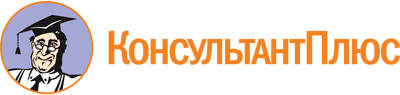 Приказ Минздрава России от 26.01.2022 N 25н
"Об утверждении порядка и условий осуществления денежных выплат стимулирующего характера медицинским работникам за выявление онкологических заболеваний в ходе проведения диспансеризации и профилактических медицинских осмотров населения"
(Зарегистрировано в Минюсте России 15.02.2022 N 67275)Документ предоставлен КонсультантПлюс

www.consultant.ru

Дата сохранения: 20.01.2023
 КонсультантПлюс: примечание.В официальном тексте документа, видимо, допущена опечатка: имеется в виду п. 2, а не п. 3.Заявкана получение денежных средств из бюджета территориального фонда обязательного медицинского страхования на осуществление денежных выплат стимулирующего характера медицинским работникам за выявление онкологических заболеваний в ходе проведения диспансеризации и профилактических медицинских осмотров населенияЗаявкана получение денежных средств из бюджета территориального фонда обязательного медицинского страхования на осуществление денежных выплат стимулирующего характера медицинским работникам за выявление онкологических заболеваний в ходе проведения диспансеризации и профилактических медицинских осмотров населенияЗаявкана получение денежных средств из бюджета территориального фонда обязательного медицинского страхования на осуществление денежных выплат стимулирующего характера медицинским работникам за выявление онкологических заболеваний в ходе проведения диспансеризации и профилактических медицинских осмотров населенияза20__ года(наименование отчетного месяца)КодыНаименование территориального фонда обязательного медицинского страхованиясубъекта Российской ФедерацииНаименование медицинской организациимедицинской организацииВид заявкиДата представления(первичная, дополнительная)Номер полиса обязательного медицинского страхования пациентаСведения о медицинском работникеСведения о медицинском работникеСведения об участии медицинского работника в выявлении онкологического заболевания (указывается одно из следующих значений:медицинский работник, ответственный за организацию и проведение профилактического медицинского осмотра и диспансеризации;медицинский работник, направивший на осмотр (консультацию) врача онколога;медицинский работник, осуществивший своевременное установление диспансерного наблюдения за пациентом с онкологическим заболеванием)Номер реестра счета на оплату медицинской помощиНомер случая оказания медицинской помощиРазмер денежной выплаты медицинскому работнику (рублей)Размер денежных средств, подлежащих перечислению медицинской организации (рублей)Номер полиса обязательного медицинского страхования пациентаСтраховой номер индивидуального лицевого счета медицинского работника, указанный в федеральном регистре медицинских работников <1>Фамилия, имя, отчество (при наличии) медицинского работникаСведения об участии медицинского работника в выявлении онкологического заболевания (указывается одно из следующих значений:медицинский работник, ответственный за организацию и проведение профилактического медицинского осмотра и диспансеризации;медицинский работник, направивший на осмотр (консультацию) врача онколога;медицинский работник, осуществивший своевременное установление диспансерного наблюдения за пациентом с онкологическим заболеванием)Номер реестра счета на оплату медицинской помощиНомер случая оказания медицинской помощиРазмер денежной выплаты медицинскому работнику (рублей)Размер денежных средств, подлежащих перечислению медицинской организации (рублей)Руководитель(подпись)(подпись)(подпись)МП (при наличии)МП (при наличии)(расшифровка подписи)Исполнитель(должность)телефон)телефон)"__" __________________ 20__ года(дата составления)"__" __________________ 20__ года(дата составления)"__" __________________ 20__ года(дата составления)Соглашениетерриториального фонда обязательного медицинского страхования и медицинской организации о софинансировании расходов на осуществление денежных выплат стимулирующего характера медицинским работникам за выявление онкологических заболеваний в ходе проведения диспансеризации и профилактических осмотров населения"__" ___________ 20__ г.(дата заключения соглашения)N _______________________(номер соглашения)(наименование территориального фонда обязательного медицинского страхования)(наименование территориального фонда обязательного медицинского страхования)(наименование территориального фонда обязательного медицинского страхования)(наименование территориального фонда обязательного медицинского страхования)именуемый в дальнейшем "территориальный фонд", в лице ______________________именуемый в дальнейшем "территориальный фонд", в лице ______________________именуемый в дальнейшем "территориальный фонд", в лице ______________________именуемый в дальнейшем "территориальный фонд", в лице ______________________,(должность, фамилия, имя, отчество (при наличии) уполномоченного лица)(должность, фамилия, имя, отчество (при наличии) уполномоченного лица)(должность, фамилия, имя, отчество (при наличии) уполномоченного лица)действующего на основании положения о территориальном фонде, _______________действующего на основании положения о территориальном фонде, _______________действующего на основании положения о территориальном фонде, _______________действующего на основании положения о территориальном фонде, _______________,(реквизиты документа(ов), подтверждающего(их) права лица заключать настоящее Соглашение)(реквизиты документа(ов), подтверждающего(их) права лица заключать настоящее Соглашение)(реквизиты документа(ов), подтверждающего(их) права лица заключать настоящее Соглашение)с одной стороны, и ________________________________________________________с одной стороны, и ________________________________________________________с одной стороны, и ________________________________________________________с одной стороны, и ________________________________________________________,(полное наименование медицинской организации в соответствии с учредительными документами)(полное наименование медицинской организации в соответствии с учредительными документами)(полное наименование медицинской организации в соответствии с учредительными документами)именуемая в дальнейшем "медицинская организация", в лице ____________________именуемая в дальнейшем "медицинская организация", в лице ____________________именуемая в дальнейшем "медицинская организация", в лице ____________________именуемая в дальнейшем "медицинская организация", в лице ____________________(фамилия, имя, отчество (при наличии), должность уполномоченного лица)(фамилия, имя, отчество (при наличии), должность уполномоченного лица)(фамилия, имя, отчество (при наличии), должность уполномоченного лица)(фамилия, имя, отчество (при наличии), должность уполномоченного лица)действующего на основании ________________________________________________действующего на основании ________________________________________________действующего на основании ________________________________________________действующего на основании ________________________________________________,(реквизиты документа(ов), подтверждающего(их) права лица заключать настоящее Соглашение)(реквизиты документа(ов), подтверждающего(их) права лица заключать настоящее Соглашение)(реквизиты документа(ов), подтверждающего(их) права лица заключать настоящее Соглашение)с другой стороны, именуемые в дальнейшем "Стороны", в соответствии с пунктом 12 Правил предоставления межбюджетных трансфертов из бюджета Федерального фонда обязательного медицинского страхования бюджетам территориальных фондов обязательного медицинского страхования на финансовое обеспечение осуществления денежных выплат стимулирующего характера медицинским работником за выявление онкологических заболеваний в ходе проведения диспансеризации и профилактических медицинских осмотров населения, утвержденных постановлением Правительства Российской Федерации от 30 декабря 2019 г. N 1940 (Собрание законодательства Российской Федерации, 2020, N 1, ст. 109) (далее - Правила), заключили настоящее соглашение о нижеследующем:с другой стороны, именуемые в дальнейшем "Стороны", в соответствии с пунктом 12 Правил предоставления межбюджетных трансфертов из бюджета Федерального фонда обязательного медицинского страхования бюджетам территориальных фондов обязательного медицинского страхования на финансовое обеспечение осуществления денежных выплат стимулирующего характера медицинским работником за выявление онкологических заболеваний в ходе проведения диспансеризации и профилактических медицинских осмотров населения, утвержденных постановлением Правительства Российской Федерации от 30 декабря 2019 г. N 1940 (Собрание законодательства Российской Федерации, 2020, N 1, ст. 109) (далее - Правила), заключили настоящее соглашение о нижеследующем:с другой стороны, именуемые в дальнейшем "Стороны", в соответствии с пунктом 12 Правил предоставления межбюджетных трансфертов из бюджета Федерального фонда обязательного медицинского страхования бюджетам территориальных фондов обязательного медицинского страхования на финансовое обеспечение осуществления денежных выплат стимулирующего характера медицинским работником за выявление онкологических заболеваний в ходе проведения диспансеризации и профилактических медицинских осмотров населения, утвержденных постановлением Правительства Российской Федерации от 30 декабря 2019 г. N 1940 (Собрание законодательства Российской Федерации, 2020, N 1, ст. 109) (далее - Правила), заключили настоящее соглашение о нижеследующем:с другой стороны, именуемые в дальнейшем "Стороны", в соответствии с пунктом 12 Правил предоставления межбюджетных трансфертов из бюджета Федерального фонда обязательного медицинского страхования бюджетам территориальных фондов обязательного медицинского страхования на финансовое обеспечение осуществления денежных выплат стимулирующего характера медицинским работником за выявление онкологических заболеваний в ходе проведения диспансеризации и профилактических медицинских осмотров населения, утвержденных постановлением Правительства Российской Федерации от 30 декабря 2019 г. N 1940 (Собрание законодательства Российской Федерации, 2020, N 1, ст. 109) (далее - Правила), заключили настоящее соглашение о нижеследующем:I. Предмет соглашенияI. Предмет соглашенияI. Предмет соглашенияI. Предмет соглашения1. Предметом настоящего соглашения является предоставление территориальным фондом медицинской организации средств для софинансирования расходов на осуществление денежных выплат стимулирующего характера медицинским работникам за выявление онкологических заболеваний в ходе проведения диспансеризации и профилактических осмотров населения (далее соответственно - денежные выплаты, онкологические заболевания).1. Предметом настоящего соглашения является предоставление территориальным фондом медицинской организации средств для софинансирования расходов на осуществление денежных выплат стимулирующего характера медицинским работникам за выявление онкологических заболеваний в ходе проведения диспансеризации и профилактических осмотров населения (далее соответственно - денежные выплаты, онкологические заболевания).1. Предметом настоящего соглашения является предоставление территориальным фондом медицинской организации средств для софинансирования расходов на осуществление денежных выплат стимулирующего характера медицинским работникам за выявление онкологических заболеваний в ходе проведения диспансеризации и профилактических осмотров населения (далее соответственно - денежные выплаты, онкологические заболевания).1. Предметом настоящего соглашения является предоставление территориальным фондом медицинской организации средств для софинансирования расходов на осуществление денежных выплат стимулирующего характера медицинским работникам за выявление онкологических заболеваний в ходе проведения диспансеризации и профилактических осмотров населения (далее соответственно - денежные выплаты, онкологические заболевания).II. Финансовое обеспечение соглашенияII. Финансовое обеспечение соглашенияII. Финансовое обеспечение соглашенияII. Финансовое обеспечение соглашения2. Средства для денежных выплат предоставляются из бюджета территориального фонда медицинской организации в пределах средств, предусмотренных на данные цели в бюджете территориального фонда на ____ год.2. Средства для денежных выплат предоставляются из бюджета территориального фонда медицинской организации в пределах средств, предусмотренных на данные цели в бюджете территориального фонда на ____ год.2. Средства для денежных выплат предоставляются из бюджета территориального фонда медицинской организации в пределах средств, предусмотренных на данные цели в бюджете территориального фонда на ____ год.2. Средства для денежных выплат предоставляются из бюджета территориального фонда медицинской организации в пределах средств, предусмотренных на данные цели в бюджете территориального фонда на ____ год.III. Порядок и сроки предоставления из бюджета территориального фонда медицинской организации средств для денежных выплатIII. Порядок и сроки предоставления из бюджета территориального фонда медицинской организации средств для денежных выплатIII. Порядок и сроки предоставления из бюджета территориального фонда медицинской организации средств для денежных выплатIII. Порядок и сроки предоставления из бюджета территориального фонда медицинской организации средств для денежных выплат3. Средства для денежных выплат предоставляются медицинской организации на основании заявки медицинской организации на получение средств из бюджета территориального фонда на осуществление денежных выплат, форма которой предусмотрена приложением N 2 к порядку и условиям осуществления денежных выплат стимулирующего характера медицинским работникам за выявление онкологических заболеваний в ходе проведения диспансеризации и профилактических медицинских осмотров населения, утвержденным приказом Министерства здравоохранения Российской Федерации от 26 января 2022 г. N 25н (далее - заявка).4. Территориальный фонд перечисляет медицинским организациям средства для осуществления денежных выплат в размере, установленном пунктом 8 Правил, на счета, на которых в соответствии с законодательством Российской Федерации учитываются операции со средствами обязательного медицинского страхования, в течение 15 рабочих дней со дня поступления в территориальный фонд от медицинской организации заявки.5. Медицинская организация ведет раздельный аналитический учет предоставленных из бюджета территориального фонда средств для осуществления денежных выплат по доходам и расходам, связанным с исполнением настоящего соглашения.3. Средства для денежных выплат предоставляются медицинской организации на основании заявки медицинской организации на получение средств из бюджета территориального фонда на осуществление денежных выплат, форма которой предусмотрена приложением N 2 к порядку и условиям осуществления денежных выплат стимулирующего характера медицинским работникам за выявление онкологических заболеваний в ходе проведения диспансеризации и профилактических медицинских осмотров населения, утвержденным приказом Министерства здравоохранения Российской Федерации от 26 января 2022 г. N 25н (далее - заявка).4. Территориальный фонд перечисляет медицинским организациям средства для осуществления денежных выплат в размере, установленном пунктом 8 Правил, на счета, на которых в соответствии с законодательством Российской Федерации учитываются операции со средствами обязательного медицинского страхования, в течение 15 рабочих дней со дня поступления в территориальный фонд от медицинской организации заявки.5. Медицинская организация ведет раздельный аналитический учет предоставленных из бюджета территориального фонда средств для осуществления денежных выплат по доходам и расходам, связанным с исполнением настоящего соглашения.3. Средства для денежных выплат предоставляются медицинской организации на основании заявки медицинской организации на получение средств из бюджета территориального фонда на осуществление денежных выплат, форма которой предусмотрена приложением N 2 к порядку и условиям осуществления денежных выплат стимулирующего характера медицинским работникам за выявление онкологических заболеваний в ходе проведения диспансеризации и профилактических медицинских осмотров населения, утвержденным приказом Министерства здравоохранения Российской Федерации от 26 января 2022 г. N 25н (далее - заявка).4. Территориальный фонд перечисляет медицинским организациям средства для осуществления денежных выплат в размере, установленном пунктом 8 Правил, на счета, на которых в соответствии с законодательством Российской Федерации учитываются операции со средствами обязательного медицинского страхования, в течение 15 рабочих дней со дня поступления в территориальный фонд от медицинской организации заявки.5. Медицинская организация ведет раздельный аналитический учет предоставленных из бюджета территориального фонда средств для осуществления денежных выплат по доходам и расходам, связанным с исполнением настоящего соглашения.3. Средства для денежных выплат предоставляются медицинской организации на основании заявки медицинской организации на получение средств из бюджета территориального фонда на осуществление денежных выплат, форма которой предусмотрена приложением N 2 к порядку и условиям осуществления денежных выплат стимулирующего характера медицинским работникам за выявление онкологических заболеваний в ходе проведения диспансеризации и профилактических медицинских осмотров населения, утвержденным приказом Министерства здравоохранения Российской Федерации от 26 января 2022 г. N 25н (далее - заявка).4. Территориальный фонд перечисляет медицинским организациям средства для осуществления денежных выплат в размере, установленном пунктом 8 Правил, на счета, на которых в соответствии с законодательством Российской Федерации учитываются операции со средствами обязательного медицинского страхования, в течение 15 рабочих дней со дня поступления в территориальный фонд от медицинской организации заявки.5. Медицинская организация ведет раздельный аналитический учет предоставленных из бюджета территориального фонда средств для осуществления денежных выплат по доходам и расходам, связанным с исполнением настоящего соглашения.IV. Взаимодействие СторонIV. Взаимодействие СторонIV. Взаимодействие СторонIV. Взаимодействие Сторон6. Территориальный фонд:а) осуществляет в соответствии с заявкой перечисление на лицевой счет медицинской организации средства для осуществления денежных выплат;б) осуществляет контроль за использованием средств, полученных медицинской организацией в соответствии с настоящим соглашением.7. Медицинская организация:а) использует средства, полученные в соответствии с настоящим соглашением, для осуществления денежных выплат с учетом действующей в медицинской организации системы оплаты труда с соблюдением условий, установленных настоящим соглашением;б) представляет в территориальный фонд отчет об использовании средств для осуществления денежных выплат;в) создает условия для осуществления территориальным фондом контроля, предусмотренного подпунктом "б" пункта 6 настоящего соглашения.6. Территориальный фонд:а) осуществляет в соответствии с заявкой перечисление на лицевой счет медицинской организации средства для осуществления денежных выплат;б) осуществляет контроль за использованием средств, полученных медицинской организацией в соответствии с настоящим соглашением.7. Медицинская организация:а) использует средства, полученные в соответствии с настоящим соглашением, для осуществления денежных выплат с учетом действующей в медицинской организации системы оплаты труда с соблюдением условий, установленных настоящим соглашением;б) представляет в территориальный фонд отчет об использовании средств для осуществления денежных выплат;в) создает условия для осуществления территориальным фондом контроля, предусмотренного подпунктом "б" пункта 6 настоящего соглашения.6. Территориальный фонд:а) осуществляет в соответствии с заявкой перечисление на лицевой счет медицинской организации средства для осуществления денежных выплат;б) осуществляет контроль за использованием средств, полученных медицинской организацией в соответствии с настоящим соглашением.7. Медицинская организация:а) использует средства, полученные в соответствии с настоящим соглашением, для осуществления денежных выплат с учетом действующей в медицинской организации системы оплаты труда с соблюдением условий, установленных настоящим соглашением;б) представляет в территориальный фонд отчет об использовании средств для осуществления денежных выплат;в) создает условия для осуществления территориальным фондом контроля, предусмотренного подпунктом "б" пункта 6 настоящего соглашения.6. Территориальный фонд:а) осуществляет в соответствии с заявкой перечисление на лицевой счет медицинской организации средства для осуществления денежных выплат;б) осуществляет контроль за использованием средств, полученных медицинской организацией в соответствии с настоящим соглашением.7. Медицинская организация:а) использует средства, полученные в соответствии с настоящим соглашением, для осуществления денежных выплат с учетом действующей в медицинской организации системы оплаты труда с соблюдением условий, установленных настоящим соглашением;б) представляет в территориальный фонд отчет об использовании средств для осуществления денежных выплат;в) создает условия для осуществления территориальным фондом контроля, предусмотренного подпунктом "б" пункта 6 настоящего соглашения.V. Ответственность СторонV. Ответственность СторонV. Ответственность СторонV. Ответственность Сторон8. В случае использования медицинской организацией средств, полученных в соответствии с настоящим соглашением, не по целевому назначению, территориальный фонд направляет требование о возврате медицинской организацией указанных средств.9. Медицинская организация возвращает в бюджет территориального фонда средства, полученные в соответствии с настоящим соглашением, использованные не по целевому назначению.10. В случае невыполнения или ненадлежащего выполнения своих иных обязательств по настоящему соглашению Стороны несут ответственность в соответствии с законодательством Российской Федерации.8. В случае использования медицинской организацией средств, полученных в соответствии с настоящим соглашением, не по целевому назначению, территориальный фонд направляет требование о возврате медицинской организацией указанных средств.9. Медицинская организация возвращает в бюджет территориального фонда средства, полученные в соответствии с настоящим соглашением, использованные не по целевому назначению.10. В случае невыполнения или ненадлежащего выполнения своих иных обязательств по настоящему соглашению Стороны несут ответственность в соответствии с законодательством Российской Федерации.8. В случае использования медицинской организацией средств, полученных в соответствии с настоящим соглашением, не по целевому назначению, территориальный фонд направляет требование о возврате медицинской организацией указанных средств.9. Медицинская организация возвращает в бюджет территориального фонда средства, полученные в соответствии с настоящим соглашением, использованные не по целевому назначению.10. В случае невыполнения или ненадлежащего выполнения своих иных обязательств по настоящему соглашению Стороны несут ответственность в соответствии с законодательством Российской Федерации.8. В случае использования медицинской организацией средств, полученных в соответствии с настоящим соглашением, не по целевому назначению, территориальный фонд направляет требование о возврате медицинской организацией указанных средств.9. Медицинская организация возвращает в бюджет территориального фонда средства, полученные в соответствии с настоящим соглашением, использованные не по целевому назначению.10. В случае невыполнения или ненадлежащего выполнения своих иных обязательств по настоящему соглашению Стороны несут ответственность в соответствии с законодательством Российской Федерации.VI. Срок действия соглашенияVI. Срок действия соглашенияVI. Срок действия соглашенияVI. Срок действия соглашения11. Срок действия настоящего соглашения с "__" ________ 20__ г. по "__" ________ 20__ г.11. Срок действия настоящего соглашения с "__" ________ 20__ г. по "__" ________ 20__ г.11. Срок действия настоящего соглашения с "__" ________ 20__ г. по "__" ________ 20__ г.11. Срок действия настоящего соглашения с "__" ________ 20__ г. по "__" ________ 20__ г.VII. Порядок внесения изменений в соглашениеVII. Порядок внесения изменений в соглашениеVII. Порядок внесения изменений в соглашениеVII. Порядок внесения изменений в соглашение12. Стороны имеют право вносить изменения в настоящее соглашение или прекращать его действие в порядке, предусмотренном законодательством Российской Федерации.12. Стороны имеют право вносить изменения в настоящее соглашение или прекращать его действие в порядке, предусмотренном законодательством Российской Федерации.12. Стороны имеют право вносить изменения в настоящее соглашение или прекращать его действие в порядке, предусмотренном законодательством Российской Федерации.12. Стороны имеют право вносить изменения в настоящее соглашение или прекращать его действие в порядке, предусмотренном законодательством Российской Федерации.VIII. Заключительные положенияVIII. Заключительные положенияVIII. Заключительные положенияVIII. Заключительные положения13. Споры, возникающие между Сторонами, рассматриваются в порядке, установленном законодательством Российской Федерации.14. Настоящее соглашение составлено в двух экземплярах, имеющих равную юридическую силу. Один экземпляр настоящего соглашения находится у территориального фонда, другой - у медицинской организации.13. Споры, возникающие между Сторонами, рассматриваются в порядке, установленном законодательством Российской Федерации.14. Настоящее соглашение составлено в двух экземплярах, имеющих равную юридическую силу. Один экземпляр настоящего соглашения находится у территориального фонда, другой - у медицинской организации.13. Споры, возникающие между Сторонами, рассматриваются в порядке, установленном законодательством Российской Федерации.14. Настоящее соглашение составлено в двух экземплярах, имеющих равную юридическую силу. Один экземпляр настоящего соглашения находится у территориального фонда, другой - у медицинской организации.13. Споры, возникающие между Сторонами, рассматриваются в порядке, установленном законодательством Российской Федерации.14. Настоящее соглашение составлено в двух экземплярах, имеющих равную юридическую силу. Один экземпляр настоящего соглашения находится у территориального фонда, другой - у медицинской организации.IX. Адрес в пределах местонахождения и реквизиты СторонIX. Адрес в пределах местонахождения и реквизиты СторонIX. Адрес в пределах местонахождения и реквизиты СторонIX. Адрес в пределах местонахождения и реквизиты СторонТерриториальный фонд:Медицинская организация:Медицинская организация:(наименование территориального фонда обязательного медицинского страхования)(наименование медицинской организации)(наименование медицинской организации)Адрес в пределах местонахождения:Адрес в пределах местонахождения:Адрес в пределах местонахождения:Реквизиты территориального фонда:Реквизиты медицинской организации:Реквизиты медицинской организации:X. Подписи СторонX. Подписи СторонX. Подписи СторонX. Подписи СторонТерриториальный фонд:Медицинская организация:Медицинская организация:(подпись)(подпись)(подпись)(фамилия, имя, отчество (при наличии), должность уполномоченного лица)(фамилия, имя, отчество (при наличии), должность уполномоченного лица)(фамилия, имя, отчество (при наличии), должность уполномоченного лица)